Hierbij bieden wij uw Kamer de beantwoording aan van de vragen van de vaste commissie voor Justitie en Veiligheid van de Tweede Kamer die zijn gesteld in het kader van het Schriftelijk overleg over de informele JBZ-Raad (vreemdelingen- en asielonderwerpen) van 11 en 12 juli 2022 in Praag.De Staatssecretaris van Justitie en Veiligheid, E. van der Burg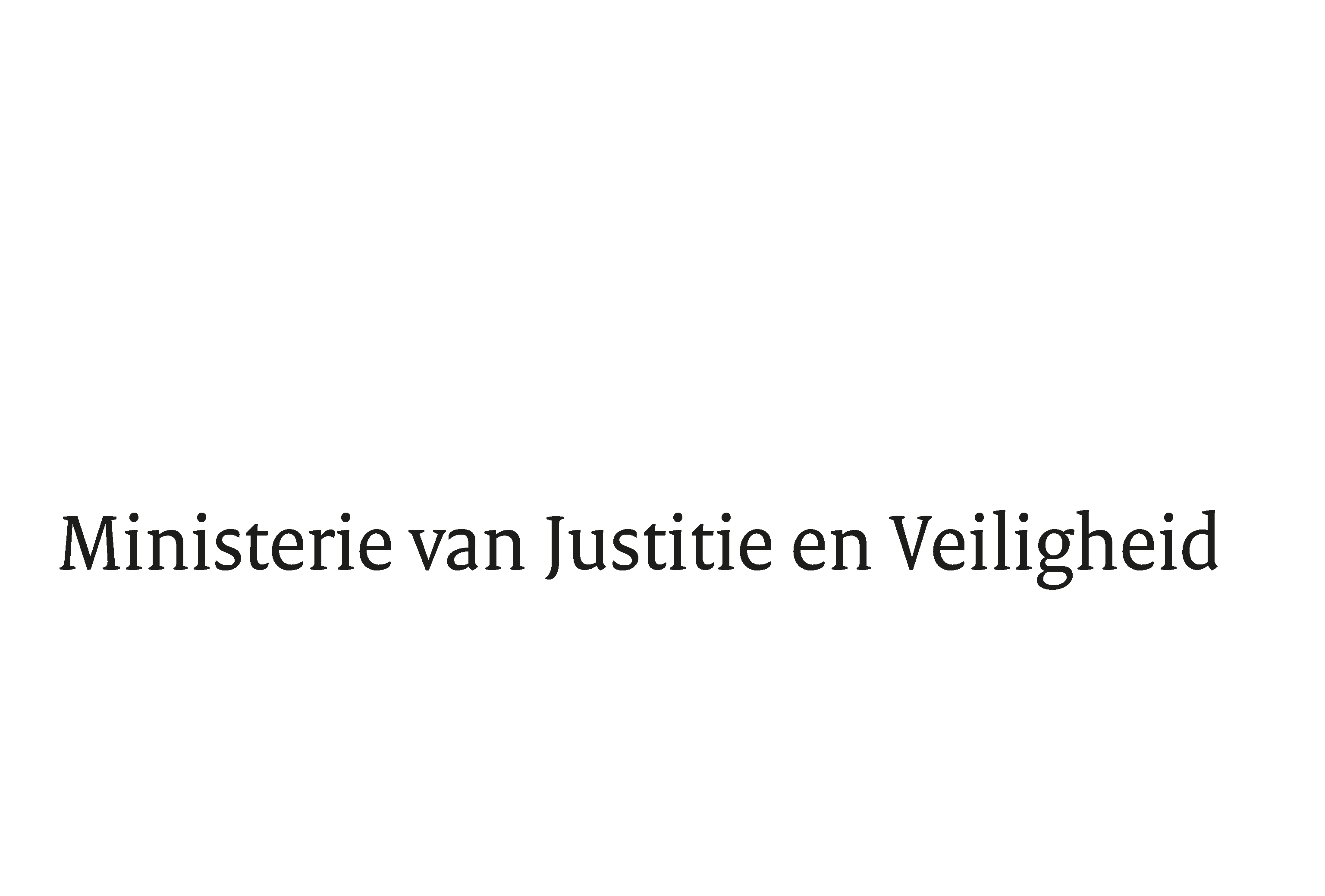 > Retouradres Postbus 20301 2500 EH  Den Haag> Retouradres Postbus 20301 2500 EH  Den HaagAan de Voorzitter van de Tweede Kamerder Staten-GeneraalPostbus 200182500 EA  DEN HAAGAan de Voorzitter van de Tweede Kamerder Staten-GeneraalPostbus 200182500 EA  DEN HAAGDatum6 juli 2022OnderwerpBeantwoording gestelde vragen tijdens schriftelijke overleg over de informele JBZ-Raad (vreemdelingen- en asielonderwerpen) van 11 en 12 juli 2022 in PraagDirectoraat-Generaal MigratieBureau Internationale MigratieTurfmarkt 1472511 DP  Den HaagPostbus 203012500 EH  Den Haagwww.rijksoverheid.nl/jenvOns kenmerk4090086Bijlagen1Bij beantwoording de datum en ons kenmerk vermelden. Wilt u slechts één zaak in uw brief behandelen.